COMUNICATO STAMPA 13.|22Alto Adige – 22. September 2022La trecentesima.Ben 300 musicisti altoatesini costituiscono la vasta base della Südtirol Filarmonica.Chilometri sonanti – ognuno può contribuire alle spese di viaggio dei musicisti.Nel dicembre 2019, gli iniziatori - Cornelia Goller, Isabel Goller, Michael Pichler e Zeno Kerschbaumer - avevano in mano solo 24 indirizzi e-mail di musicisti professionisti altoatesini, tutti amici o conoscenti. Oggi si è registrata la 300ª adesione in risposta all'appello lanciato allora.  Si tratta della flautista Carolin Ralser, originaria di Mules. Ralser vive a Singapore dal 2018 ed insegna presso la School of the Arts Singapore e il Centre for the Arts della National University of Singapore; è inoltre gradita docente e musicista ospite presso il Conservatorio Yong Siew Toh.  Carolin Ralser si dice entusiasta: "La Südtirol Filarmonica è un progetto incredibilmente affascinante che offre a noi musicisti attivi a livello internazionale l'opportunità di condividere l'amore per la musica con la nostra terra.  Sono orgogliosa che tutti noi abbiamo potuto iniziare la nostra carriera musicale da piccoli nei nostri luoghi di provenienza: dobbiamo molto alle scuole di musica dell'Alto Adige. L’impegno e la dedizione - grazie anche a molto lavoro a titolo volontario - delle associazioni musicali sparse sul territorio provinciale, la pazienza e l’ambizione dei nostri appassionati insegnanti di musica, i programmi di sostegno della Provincia e soprattutto il forte senso di comunità della nostra società e l’interesse per le attività culturali, hanno reso possibile la strada di una carriera musicale per ognuno di noi. Sono molto felice che la Südtirol Filarmonica e i progetti musicali ad essa collegati ci permettano di restituire qualcosa alla nostra terra. Come musicista orchestrale, durante gli studi ha suonato con l'Orchestra Filarmonica Europea, l'Orchestra dell'Opera e l'Orchestra Sinfonica dell'Accademia Orchestrale für Wiener Klangstil di Attergau (AUT), l'Orchestra Internazionale dell'Accademia di Pleystein/Bayreuth (GER) e l'Orchestra dell'Accademia di Ossiach (AUT) con il patrocinio dei Wiener Philharmoniker. In seguito ha assunto il ruolo di flauto principale dell'Orchestra Sinfonica di Guiyang in Cina. Carolin Ralser scrive composizioni di musica nuova per bambini (ad esempio per il concorso musicale giovanile "Prima la Musica") e libri sull'improvvisazione e sulla creazione di musica libera. È inoltre attiva come referente di musica contemporanea e sul ruolo della creatività nell'insegnamento strumentale, come esperta di performance e performance coach. Come Carolin Ralser, anche gli altri 299 musiciste e musicisti altoatesini hanno fatto della loro passione la loro professione e la perseguono sia dentro che fuori dai confini provinciali. La sfera di azione dei musicisti si concentra principalmente nell'Europa centrale, centro storico della musica classica, ma si estende anche a paesi come la Malesia, gli Stati Uniti d’America, l'Australia e la Cina. Alcuni musicisti suonano in orchestre di fama mondiale come l'Orchestra del Teatro alla Scala di Milano, l'Orchestra Sinfonica della Radio Bavarese, l'Orchestra Filarmonica di Vienna e l'Orchestra Filarmonica di New York.  Il commento di Isabel Goller, direttrice organizzativa della Südtirol Filarmonica: "Siamo in 300 e sono certa che altri musicisti professionisti altoatesini si uniranno a noi. L'entusiasmo per la Südtirol Filarmonica è enorme: finalmente i musicisti altoatesini attivi e noti a livello internazionale ottengono un palcoscenico nella loro terra d'origine. Insieme si esibiranno davanti alle loro famiglie, parenti, amici e compatrioti e con le loro abilità sapranno ispirare ed emozionare. Inoltre, i musicisti non vedono l'ora di conoscersi tra di loro".  Isabel Goller aggiunge: "I musicisti provengono praticamente da ogni valle e da ogni paesino dell'Alto Adige; sono inoltre rappresentati tutti e 4 i gruppi linguistici. Quindi è chiaro: l'Alto Adige può essere orgoglioso del successo delle attività internazionali dei suoi musicisti professionisti". Partecipare a “CHILOMETRI SONANTI” Per raggiungere l’Alto Adige per la serie di concerti 2022, i musicisti percorreranno un totale di 72.536 km, utilizzando diversi mezzi di trasporto, soprattutto il treno. Arriveranno il 3 ottobre per un soggiorno di una settimana in Alto Adige che comprenderà 4 giornate di prove e 3 serate di concerto. Dopo il concerto finale, tutti i musicisti torneranno ai loro luoghi di lavoro sparsi nel mondo.   In questi tempi di ristrettezze dei fondi pubblici, gli organizzatori della Südtirol Filarmonica si sforzano da una parte a non sovraccaricare i fondi pubblici e dall’altra di rimborsare ai musicisti il totale delle spese di viaggio. Come è noto, chi lavora nell’ambito dell’arte e della cultura ha passato due anni difficilissimi. Con l’iniziativa crowd-funding "Chilometri sonanti”, chiunque può acquistare un chilometro a 1 euro e sostenere così i nostri musicisti.  Per partecipare ai “Chilometri sonanti”: www.suedtirol-filarmonica.it I concerti Per la serie concerti 2022 della Südtirol Filarmonica sono previste le seguenti date: VenerdI 7 Ottobre 2022 alle ore 20:30 al Centro Culturale di Dobbiaco Sabato 8 Ottobre 2022 alle ore 19:00 presso l’Auditorium di Bolzano Domenica 9 Ottobre 2022 alle ore 17:00 presso il Kursaal di Merano La durata del concerto è di 75 minuti – senza pausa. Programma “La forza dell’amore” con opere die Pjotr I. TchaikovskyPrevendita  Il prezzo dei biglietti 45€, 35€, 25€ su www.suedtirol-filarmonica.it Hotline telefonica: 0471 053800, martedì- venerdì dalle ore 11 alle ore 14 e dalle ore 17 alle ore 19, sabato dalle ore 11 alle ore 14, al di fuori dell’orario d’apertura: email a info@ticket.bz.it vendita dedicati:Teatro Comunale di Bolzano, Azienda di Soggiorno e Turismo di Bolzano, Associazione turistica Vipiteno, Centro Culturale Euregio Dobbiaco e in diverse filiali della Cassa di Risparmio sul territorio altoatesino. Foto allegate: Foto 1 Carolin Ralser davanti all'imponente scenario di Singapore.  Foto 2 Isabel Goller, direttrice organizzativa della Südtirol FilarmonicaPer ulteriori informazioni e per i comunicati stampa precedenti: www.suedtirol-filarmonica.itL’associazione culturale ARTON. La musica ha il potere di connetterci e di ispirarci, di essere noi stessi. ARTON fa propri questi elementi mettendoli in relazione ad altre discipline artistiche contribuendo così alla molteplicità che costituisce la base dello sviluppo sociale. ARTON è stata fondata l’8 agosto 2020 come associazione culturale senza fine di lucro. Il direttivo di ARTON è composto da Zeno Kerschbaumer nella funzione di Presidente, da Isabel Goller nella veste di Vice-Presidente e dai due consiglieri Cornelia Goller e Michael Pichler.  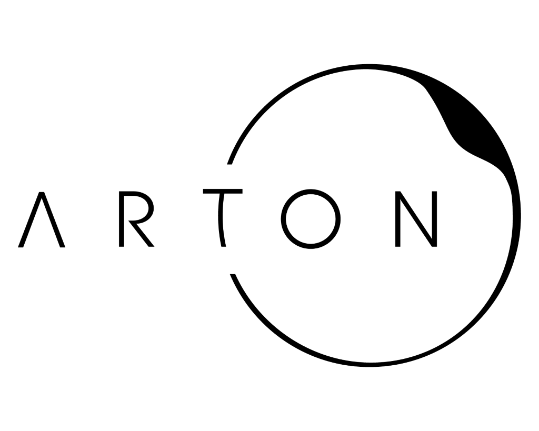 Il nome ARTON è composto dalle parole arte, tonalità e l’espressione inglese “on”. Queste tre parole prese singolarmente e in combinazione descrivono perfettamente gli obiettivi dell’associazione.